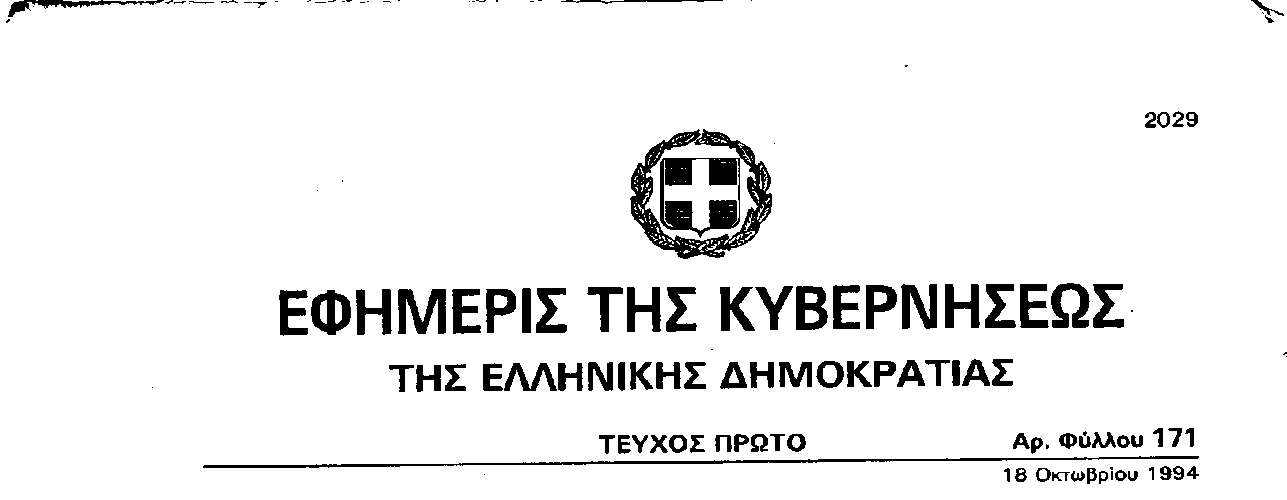                  ΕΛΛΗΝΙΚΗ  ΔΗΜΟΚΡΑΤΙΑ                        ΝΟΜΟΣ ΑΤΤΙΚΗΣ               ΟΡΓΑΝΙΣΜΟΣ ΚΟΙΝΩΝΙΚΗΣ                                                                                                                                                                                                                                                                                                                                                                                                     ΠΡΟΣΤΑΣΙΑΣ & ΑΛΛΗΛΕΓΓΥΗΣ                  ΔΗΜΟΥ ΓΑΛΑΤΣΙΟΥΤμήμα            : Διοικητικής – Οικονομικής Υποστήριξης                        Ταχ. Δ/νση     : Ιπποκράτους & Αρχιμήδους 2 Ταχ. Κωδ.      : 111 46Πληροφορίες : Νικόλαος ΓαλάνηςΤηλέφωνο      : 2132055341Fax                 : 2132055387e-mail             : dps@galatsi.gr ΠΡΟΜΗΘΕΙΑ ΕΙΔΩΝ ΙΜΑΤΙΣΜΟΥ ΓΙΑ ΤΟΥΣ ΠΑΙΔΙΚΟΥΣ & ΒΡΕΦΟΝΗΠΙΑΚΟΥΣ ΣΤΑΘΜΟΥΣ ΔΗΜΟΥ ΓΑΛΑΤΣΙΟΥ ΕΤΟΥΣ 2019ΠεριεχόμεναΤεχνική  περιγραφή.Ενδεικτικός προϋπολογισμός.                 ΕΛΛΗΝΙΚΗ  ΔΗΜΟΚΡΑΤΙΑ                        ΝΟΜΟΣ ΑΤΤΙΚΗΣ               ΟΡΓΑΝΙΣΜΟΣ ΚΟΙΝΩΝΙΚΗΣ                                                                                                                                                                                                                                                                                                                                                                                                     ΠΡΟΣΤΑΣΙΑΣ & ΑΛΛΗΛΕΓΓΥΗΣ                  ΔΗΜΟΥ ΓΑΛΑΤΣΙΟΥΤμήμα            : Διοικητικής – Οικονομικής Υποστήριξης                        Ταχ. Δ/νση     : Ιπποκράτους & Αρχιμήδους 2 Ταχ. Κωδ.      : 111 46Πληροφορίες : Νικόλαος ΓαλάνηςΤηλέφωνο      : 2132055341Fax                 : 2132055387e-mail             : dps@galatsi.gr ΤΕΧΝΙΚΗ ΠΕΡΙΓΡΑΦΗ    Ο Χρωματισμός για την κάτωθι προμήθεια καθώς οι διαστάσεις και τα σχέδια όπου δεν αναγράφονται στα παρακάτω είδη θα είναι επιλογής των Παιδικών Σταθμών & Βρεφονηπιακών Σταθμών Δήμου Γαλατσίου. ΕΙΔΗ ΙΜΑΤΙΣΜΟΥΠΕΤΣΕΤΑ ΠΡΟΣΩΠΟΥ (frotte)Πετσέτες προσώπου μεγάλης απορροφητικότητας και αντοχής, σε διάφορα ανεξίτηλα χρώματα.Γραμμάρια ανά τεμάχιο: 650γρ/m2 Διαστάσεις: 50 x 100 εκ.ΠΕΤΣΕΤΕΣ ΦΑΓΗΤΟΥ (ΣΑΛΙΑΡΕΣ)Σαλιάρα αδιάβροχη, βαμβακερή 100%, με άνοιγμα στο λαιμό.ΑΝΑΛΥΤΙΚΑ ΠΟΣΟΤΗΤΕΣ & ΕΙΔΗΕΝΔΕΙΚΤΙΚΟΣ ΠΡΟΫΠΟΛΟΓΙΣΜΟΣΚ.Α. ΕΞΟΔΩΝ: 60-6621.0001 με τίτλο: Προμήθεια λευκών ειδών (πετσέτες -σεντόνια - κλινοστρώματα κ.λ.π.)Κ.Α. ΕΞΟΔΩΝ: 10-6621.0001 με τίτλο: Προμήθεια λευκών ειδών (πετσέτες -σεντόνια - κλινοστρώματα κ.λ.π.)                                                                             ΕΓΚΡΙΘΗΚΕ                                              ΘΕΩΡΗΘΗΚΕ              Ο ΣΥΝΤΑΞΑΣ                              Η ΑΝΑΠΛ. ΠΡΟΪΣΤΑΜΕΝΗ                             Η ΑΝΑΠΛ. ΠΡΟΪΣΤΑΜΕΝΗ ΔΙΕΥΘΥΝΣΗΣ                                                                                    ΤΜΗΜΑΤΟΣ ΔΙΟΙΚΗΤΙΚΗΣ –                                                                                 ΟΙΚΟΝΟΜΙΚΗΣ ΥΠΟΣΤΗΡΙΞΗΣ                                                                    ΝΙΚΟΛΑΟΣ ΓΑΛΑΝΗΣ                                    ΧΡΙΣΤΙΝΑ ΓΑΛΑΝΗ                                           ΜΑΡΙΑ ΓΕΩΡΓΙΟΥΑΡΙΘΜΟΣ ΤΕΧΝΙΚΗΣ ΠΕΡΙΓΡΑΦΗΣ21/2019ΑΡΙΘΜΟΣ ΤΕΧΝΙΚΗΣ ΠΕΡΙΓΡΑΦΗΣ21/2019Α/ΑΠΕΡΙΓΡΑΦΗΠΑΙΔΙΚΟΙ & ΒΡΕΦΟΝΗΠΙΑΚΟΙ ΣΤΑΘΜΟΙΜΟΝΑΔΑ ΜΕΤΡΗΣΗΣΠΟΣΟΤΗΤΑ1ΠΕΤΣΕΤΑ ΠΡΟΣΩΠΟΥ (FROTTE)Α΄ Δ.Π.Σ.ΤΕΜ501ΠΕΤΣΕΤΑ ΠΡΟΣΩΠΟΥ (FROTTE)Δ΄ Δ.Π.Σ.ΤΕΜ401ΠΕΤΣΕΤΑ ΠΡΟΣΩΠΟΥ (FROTTE)ΣΤ΄ Δ.Π.Σ.ΤΕΜ301ΠΕΤΣΕΤΑ ΠΡΟΣΩΠΟΥ (FROTTE)Ζ΄ ΒΡΕΦΟΝΗΠΙΑΚΟΣΤΕΜ901ΠΕΤΣΕΤΑ ΠΡΟΣΩΠΟΥ (FROTTE)Η΄ ΒΡΕΦΟΝΗΠΙΑΚΟΣ «ΚΥΡΙΑΚΟΣ ΤΣΙΡΟΣ»ΤΕΜ1002ΠΕΤΣΕΤΕΣ ΦΑΓΗΤΟΥ (ΣΑΛΙΑΡΕΣ)Α΄ Δ.Π.Σ.ΤΕΜ802ΠΕΤΣΕΤΕΣ ΦΑΓΗΤΟΥ (ΣΑΛΙΑΡΕΣ)ΣΤ΄ Δ.Π.Σ.ΤΕΜ802ΠΕΤΣΕΤΕΣ ΦΑΓΗΤΟΥ (ΣΑΛΙΑΡΕΣ)Ζ΄ ΒΡΕΦΟΝΗΠΙΑΚΟΣΤΕΜ2502ΠΕΤΣΕΤΕΣ ΦΑΓΗΤΟΥ (ΣΑΛΙΑΡΕΣ)Η΄ ΒΡΕΦΟΝΗΠΙΑΚΟΣ «ΚΥΡΙΑΚΟΣ ΤΣΙΡΟΣ»ΤΕΜ150Α/ΑΠΕΡΙΓΡΑΦΗΠΑΙΔΙΚΟΙ & ΒΡΕΦΟΝΗΠΙΑΚΟΙ ΣΤΑΘΜΟΙΜΟΝΑΔΑ ΜΕΤΡΗΣΗΣΠΟΣΟΤΗΤΑ1ΠΕΤΣΕΤΕΣ ΦΑΓΗΤΟΥ (ΣΑΛΙΑΡΕΣ)Β΄ Δ.Π.Σ.ΤΕΜ801ΠΕΤΣΕΤΕΣ ΦΑΓΗΤΟΥ (ΣΑΛΙΑΡΕΣ)Γ΄ Δ.Π.Σ.ΤΕΜ801ΠΕΤΣΕΤΕΣ ΦΑΓΗΤΟΥ (ΣΑΛΙΑΡΕΣ)Ε΄ Δ.Π.Σ.ΤΕΜ50Α/ΑΠΕΡΙΓΡΑΦΗΜΟΝΑΔΑ ΜΕΤΡΗΣΗΣΣΥΝΟΛΙΚΕΣ ΠΟΣΟΤΗΤΕΣΕΝΔΕΙΚΤΙΚΕΣ ΤΙΜΕΣ ΤΕΜΑΧΙΟΥΑΝΕΥ ΦΠΑΕΝΔΕΙΚΤΙΚΕΣ ΤΙΜΕΣ ΣΥΝΟΛΟ ΑΝΕΥ ΦΠΑ1ΠΕΤΣΕΤΑ ΠΡΟΣΩΠΟΥ (FROTTE)ΤΕΜ3105,50€1.705,00€2ΠΕΤΣΕΤΕΣ ΦΑΓΗΤΟΥ (ΣΑΛΙΑΡΕΣ)ΤΕΜ5603,80€2.128,00€ΣΥΝΟΛΟ ΑΝΕΥ ΦΠΑΣΥΝΟΛΟ ΑΝΕΥ ΦΠΑΣΥΝΟΛΟ ΑΝΕΥ ΦΠΑΣΥΝΟΛΟ ΑΝΕΥ ΦΠΑΣΥΝΟΛΟ ΑΝΕΥ ΦΠΑ3.833,00€ΦΠΑ 24%ΦΠΑ 24%ΦΠΑ 24%ΦΠΑ 24%ΦΠΑ 24%919,92€ΤΕΛΙΚΟ ΣΥΝΟΛΟ ΣΥΜΠ. ΦΠΑΤΕΛΙΚΟ ΣΥΝΟΛΟ ΣΥΜΠ. ΦΠΑΤΕΛΙΚΟ ΣΥΝΟΛΟ ΣΥΜΠ. ΦΠΑΤΕΛΙΚΟ ΣΥΝΟΛΟ ΣΥΜΠ. ΦΠΑΤΕΛΙΚΟ ΣΥΝΟΛΟ ΣΥΜΠ. ΦΠΑ4.752,92€Α/ΑΠΕΡΙΓΡΑΦΗΜΟΝΑΔΑ ΜΕΤΡΗΣΗΣΠΟΣΟΤΗΤΕΣΕΝΔΕΙΚΤΙΚΕΣ ΤΙΜΕΣ ΤΕΜΑΧΙΟΥΑΝΕΥ ΦΠΑΕΝΔΕΙΚΤΙΚΕΣ ΤΙΜΕΣ ΣΥΝΟΛΟ ΑΝΕΥ ΦΠΑ2ΠΕΤΣΕΤΕΣ ΦΑΓΗΤΟΥ (ΣΑΛΙΑΡΕΣ)ΤΕΜ2103,80€798,00€ΣΥΝΟΛΟ ΑΝΕΥ ΦΠΑΣΥΝΟΛΟ ΑΝΕΥ ΦΠΑΣΥΝΟΛΟ ΑΝΕΥ ΦΠΑΣΥΝΟΛΟ ΑΝΕΥ ΦΠΑΣΥΝΟΛΟ ΑΝΕΥ ΦΠΑ798,00€ΦΠΑ 24%ΦΠΑ 24%ΦΠΑ 24%ΦΠΑ 24%ΦΠΑ 24%191,52€ΤΕΛΙΚΟ ΣΥΝΟΛΟ ΣΥΜΠ. ΦΠΑΤΕΛΙΚΟ ΣΥΝΟΛΟ ΣΥΜΠ. ΦΠΑΤΕΛΙΚΟ ΣΥΝΟΛΟ ΣΥΜΠ. ΦΠΑΤΕΛΙΚΟ ΣΥΝΟΛΟ ΣΥΜΠ. ΦΠΑΤΕΛΙΚΟ ΣΥΝΟΛΟ ΣΥΜΠ. ΦΠΑ989,52€